1 Zaznacz P, jeśli zdanie jest prawdziwe, lub F – jeśli jest fałszywe.

„[...] Nie ładować, nie wrzucać do ognia, nie otwierać, nie stosować razem z bateriami zużytymi lub innego typu, gdyż mogą eksplodować, wyciec lub spowodować uszkodzenie. Nie wystawiać na działanie wysokiej temperatury i wody. Jeśli substancja wyciekająca z baterii wejdzie w kontakt ze skórą, natychmiast przemyć skórę wodą i zgłosić się po pomoc lekarską. Przechowywać poza zasięgiem dzieci i zwierząt […]”.2 Zaznacz rodzaj mieszaniny, jaką tworzy woda ze żwirem oraz sposób, w jaki można ją rozdzielić na składniki.3 Zaznacz poprawne uzupełnienie zdania (A−B) oraz jego uzasadnienie (1−2).Tlenek żelaza(II) reaguje z tlenkiem węgla(II). Powstają żelazo i tlenek węgla(IV). Jest to reakcja4 Zaznacz zdanie, które opisuje równanie reakcji chemicznej.4 Cu + O2 → 2 Cu2OA. 4 cząsteczki miedzi łączą się z 2 atomami tlenu, tworząc 2 cząsteczki tlenku miedzi(I).
B. 4 atomy miedzi łączą się z 1 atomem tlenu, tworząc 2 cząsteczki tlenku miedzi(I).
C. 4 atomy miedzi łączą się z 1 cząsteczką tlenu, tworząc 2 cząsteczki tlenku miedzi(I).
D. 4 atomy miedzi łączą się z 2 cząsteczkami tlenu, tworząc 2 cząsteczki tlenku miedzi(I).5, Na podstawie modelu zapisz równanie reakcji chemicznej za pomocą wzorów(1,5p)                              +                   …………………………………………………………………………………………………6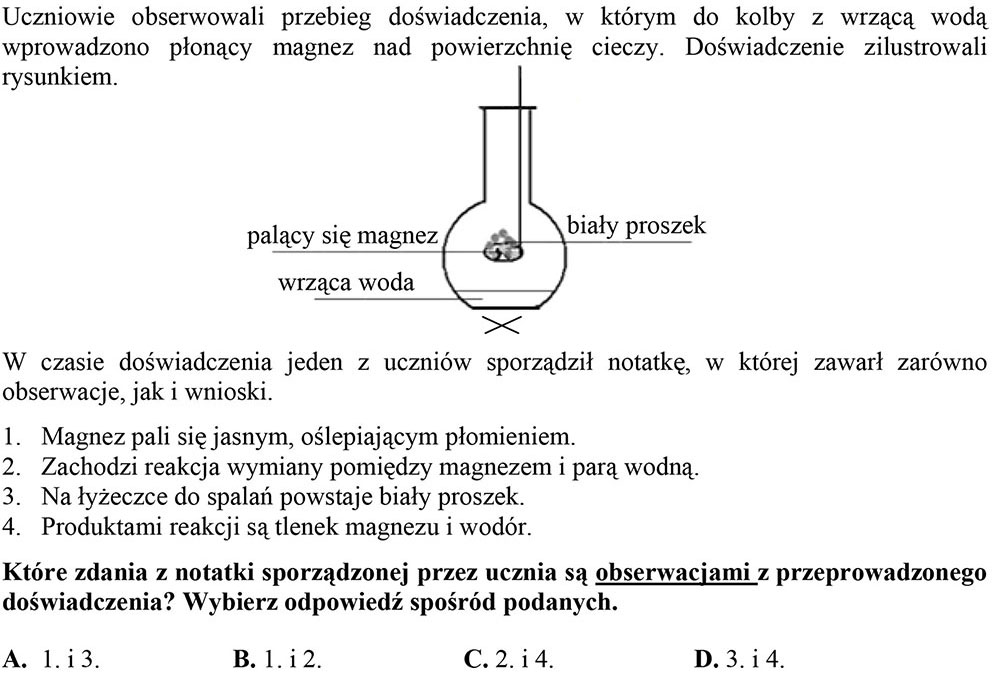 7 Uzupełnij tabelę. Skorzystaj z fragmentu układu okresowego pierwiastków chemicznych.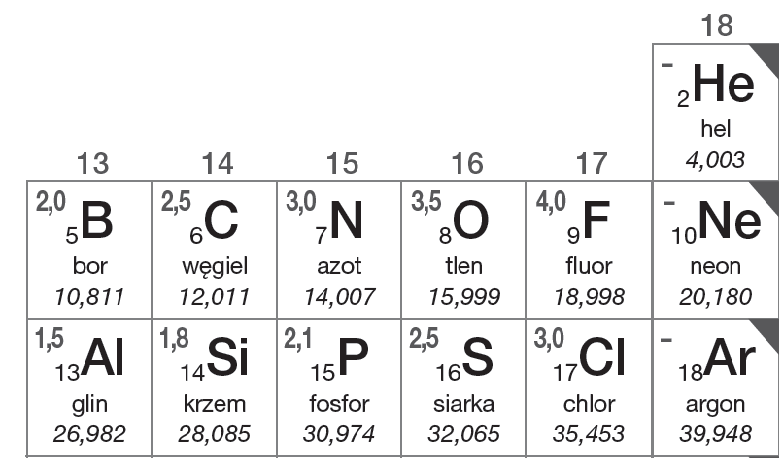 1.Zużyte baterie należy wyrzucać do specjalnych pojemników, ponieważ znajdujące się w nich substancje mogą wyciec i zanieczyścić środowisko przyrodnicze.PF2.Zużytych baterii nie wolno wyrzucać, ponieważ można je ponownie naładować.PFRodzaj mieszaninyRodzaj mieszaninySposób rozdzielenia na składnikiSposób rozdzielenia na składnikiA.Mieszanina niejednorodna,którą można rozdzielić
przez1.krystalizację.krystalizację.B.Mieszanina jednorodna,którą można rozdzielić
przez2.destylację.destylację.B.Mieszanina jednorodna,którą można rozdzielić
przez3.odparowanie wody.odparowanie wody.A.syntezy,ponieważ1. powstaje kilka produktów.B.wymiany,ponieważ2. z kilku substratów powstaje kilka produktów.Nazwa pierwiastka chemicznegoSymbol chemicznyLiczba atomowaNumerNumerNumerNazwa pierwiastka chemicznegoSymbol chemicznyLiczba atomowagrupyokresuglinC18111